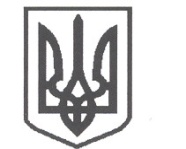 УКРАЇНАСРІБНЯНСЬКА СЕЛИЩНА РАДАЧЕРНІГІВСЬКОЇ ОБЛАСТІВИКОНАВЧИЙ КОМІТЕТРІШЕННЯ19 лютого 2021 року     					                 			№ 70смт СрібнеПро внесення змін до рішення виконавчого комітету від 09.10.2020 № 171 «Про затвердження тарифів на послуги, що надаються КП «Комунгосп»З метою врегулювання окремих питань у сфері надання житлово-комунальних послуг, виконавчий комітет селищної ради вирішив:1. Внести зміни в рішення виконавчого комітету Срібнянської селищної ради від 09.10.2020р №171 «Про затвердження тарифів на послуги, що надаються КП «Комунгосп» виклавши пункт 6 даного рішення в наступній редакції: «Тарифи, зазначені в п.2-5 даного рішення вступають в дію з 01 травня 2021 року».2. Директору КП «Комунгосп» В.МИХАЙЛЮКУ забезпечити оприлюднення даного рішення в ЗМІ та додержання затверджених тарифів на послуги.3. Контроль за виконанням даного рішення покласти на першого заступника селищного голови В.ЖЕЛІБУ.Селищний голова						О.ПАНЧЕНКО